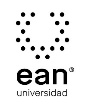 FICHA TÉCNICA DE CONSTRUCCIÓN DEL ÍTEMFICHA TÉCNICA DE CONSTRUCCIÓN DEL ÍTEMNo. Ítem: 1No. Ítem: 1No. Ítem: 1DATOS DEL ÍTEMDATOS DEL ÍTEMDATOS DEL AUTORPrograma académico: Programa académico: Prueba: Gestión Tecnológica y del ConocimientoPrueba: Gestión Tecnológica y del ConocimientoPrueba: Gestión Tecnológica y del ConocimientoPrueba: Gestión Tecnológica y del ConocimientoPrueba: Gestión Tecnológica y del ConocimientoPrueba: Gestión Tecnológica y del ConocimientoÍTEM: COMPETENCIA ESPECÍFICA, CONTEXTO, ENUNCIADO Y OPCIONES DE RESPUESTAÍTEM: COMPETENCIA ESPECÍFICA, CONTEXTO, ENUNCIADO Y OPCIONES DE RESPUESTAÍTEM: COMPETENCIA ESPECÍFICA, CONTEXTO, ENUNCIADO Y OPCIONES DE RESPUESTACompetencia específica señalada en el syllabus, que evalúa este ítem:Comprensión de la responsabilidad ética y profesional.Reconocer la necesidad de participar en el aprendizaje permanente.Capacidad de diseñar sistemas, componentes y procesos para satisfacer necesidades del entorno.Habilidad para comunicarse efectivamente.Competencia específica señalada en el syllabus, que evalúa este ítem:Comprensión de la responsabilidad ética y profesional.Reconocer la necesidad de participar en el aprendizaje permanente.Capacidad de diseñar sistemas, componentes y procesos para satisfacer necesidades del entorno.Habilidad para comunicarse efectivamente.Competencia específica señalada en el syllabus, que evalúa este ítem:Comprensión de la responsabilidad ética y profesional.Reconocer la necesidad de participar en el aprendizaje permanente.Capacidad de diseñar sistemas, componentes y procesos para satisfacer necesidades del entorno.Habilidad para comunicarse efectivamente.CONTEXTO - Caso - situación problémica:En las organizaciones es común encontrar hojas de cálculo con datos guardados en tablas con más de 5.000 registros, donde se pueden encontrar más de 20 columnas por cada registro. Uno de los problemas a los que se enfrentan los profesionales que exige la industria, es la búsqueda de datos en estas hojas de cálculo y el desconocimiento de funciones que permiten encontrar puntualmente la información solicitada rápidamente.CONTEXTO - Caso - situación problémica:En las organizaciones es común encontrar hojas de cálculo con datos guardados en tablas con más de 5.000 registros, donde se pueden encontrar más de 20 columnas por cada registro. Uno de los problemas a los que se enfrentan los profesionales que exige la industria, es la búsqueda de datos en estas hojas de cálculo y el desconocimiento de funciones que permiten encontrar puntualmente la información solicitada rápidamente.CONTEXTO - Caso - situación problémica:En las organizaciones es común encontrar hojas de cálculo con datos guardados en tablas con más de 5.000 registros, donde se pueden encontrar más de 20 columnas por cada registro. Uno de los problemas a los que se enfrentan los profesionales que exige la industria, es la búsqueda de datos en estas hojas de cálculo y el desconocimiento de funciones que permiten encontrar puntualmente la información solicitada rápidamente.ENUNCIADO:Al utilizar funciones de búsqueda en las hojas de cálculo de MS Excel, la función BUSCARV () exige unos parámetros internos que corresponden en un orden específico:ENUNCIADO:Al utilizar funciones de búsqueda en las hojas de cálculo de MS Excel, la función BUSCARV () exige unos parámetros internos que corresponden en un orden específico:ENUNCIADO:Al utilizar funciones de búsqueda en las hojas de cálculo de MS Excel, la función BUSCARV () exige unos parámetros internos que corresponden en un orden específico:Opciones de respuesta
a. (matriz_buscar_en; valor_buscado; indicador_columnas; [ordenado]).b. (valor_buscado; matriz_buscar_en; indicador_columnas; [ordenado]).c. ([ordenado]; indicador_columnas; matriz_buscar_en; valor_buscado).d. (indicador_columnas; matriz_buscar_en; valor_buscado; [ordenado]).Opciones de respuesta
a. (matriz_buscar_en; valor_buscado; indicador_columnas; [ordenado]).b. (valor_buscado; matriz_buscar_en; indicador_columnas; [ordenado]).c. ([ordenado]; indicador_columnas; matriz_buscar_en; valor_buscado).d. (indicador_columnas; matriz_buscar_en; valor_buscado; [ordenado]).Opciones de respuesta
a. (matriz_buscar_en; valor_buscado; indicador_columnas; [ordenado]).b. (valor_buscado; matriz_buscar_en; indicador_columnas; [ordenado]).c. ([ordenado]; indicador_columnas; matriz_buscar_en; valor_buscado).d. (indicador_columnas; matriz_buscar_en; valor_buscado; [ordenado]).Opciones de respuesta
a. (matriz_buscar_en; valor_buscado; indicador_columnas; [ordenado]).b. (valor_buscado; matriz_buscar_en; indicador_columnas; [ordenado]).c. ([ordenado]; indicador_columnas; matriz_buscar_en; valor_buscado).d. (indicador_columnas; matriz_buscar_en; valor_buscado; [ordenado]).Opciones de respuesta
a. (matriz_buscar_en; valor_buscado; indicador_columnas; [ordenado]).b. (valor_buscado; matriz_buscar_en; indicador_columnas; [ordenado]).c. ([ordenado]; indicador_columnas; matriz_buscar_en; valor_buscado).d. (indicador_columnas; matriz_buscar_en; valor_buscado; [ordenado]).Opciones de respuesta
a. (matriz_buscar_en; valor_buscado; indicador_columnas; [ordenado]).b. (valor_buscado; matriz_buscar_en; indicador_columnas; [ordenado]).c. ([ordenado]; indicador_columnas; matriz_buscar_en; valor_buscado).d. (indicador_columnas; matriz_buscar_en; valor_buscado; [ordenado]).Opciones de respuesta
a. (matriz_buscar_en; valor_buscado; indicador_columnas; [ordenado]).b. (valor_buscado; matriz_buscar_en; indicador_columnas; [ordenado]).c. ([ordenado]; indicador_columnas; matriz_buscar_en; valor_buscado).d. (indicador_columnas; matriz_buscar_en; valor_buscado; [ordenado]).Opciones de respuesta
a. (matriz_buscar_en; valor_buscado; indicador_columnas; [ordenado]).b. (valor_buscado; matriz_buscar_en; indicador_columnas; [ordenado]).c. ([ordenado]; indicador_columnas; matriz_buscar_en; valor_buscado).d. (indicador_columnas; matriz_buscar_en; valor_buscado; [ordenado]).Opciones de respuesta
a. (matriz_buscar_en; valor_buscado; indicador_columnas; [ordenado]).b. (valor_buscado; matriz_buscar_en; indicador_columnas; [ordenado]).c. ([ordenado]; indicador_columnas; matriz_buscar_en; valor_buscado).d. (indicador_columnas; matriz_buscar_en; valor_buscado; [ordenado]).JUSTIFICACIÓN DE OPCIONES DE RESPUESTAJUSTIFICACIÓN DE OPCIONES DE RESPUESTAJUSTIFICACIÓN DE OPCIONES DE RESPUESTAPor qué NO es a: porque se descarta ya que el primer parámetro debe ser el valor a buscar, o tal como se indica en MS EXCEL 2013: valor buscado.Por qué NO es a: porque se descarta ya que el primer parámetro debe ser el valor a buscar, o tal como se indica en MS EXCEL 2013: valor buscado.Por qué NO es a: porque se descarta ya que el primer parámetro debe ser el valor a buscar, o tal como se indica en MS EXCEL 2013: valor buscado.Por qué NO es c: porque se descarta ya que el primer parámetro debe ser el valor a buscar, o tal como se indica en MS EXCEL 2013: valor buscado.Por qué NO es c: porque se descarta ya que el primer parámetro debe ser el valor a buscar, o tal como se indica en MS EXCEL 2013: valor buscado.Por qué NO es c: porque se descarta ya que el primer parámetro debe ser el valor a buscar, o tal como se indica en MS EXCEL 2013: valor buscado.Por qué NO es d: porque se descarta ya que el primer parámetro debe ser el valor a buscar, o tal como se indica en MS EXCEL 2013: valor buscado.Por qué NO es d: porque se descarta ya que el primer parámetro debe ser el valor a buscar, o tal como se indica en MS EXCEL 2013: valor buscado.Por qué NO es d: porque se descarta ya que el primer parámetro debe ser el valor a buscar, o tal como se indica en MS EXCEL 2013: valor buscado.CLAVE Y JUSTIFICACIÓN.La clave es b porque de acuerdo a las prácticas realizadas en clase y según los manuales de referencia que están incluidos en el mismo software MS EXCEL 2013, primero se indica el valor que se desea buscar, luego la matriz o la tabla de datos en donde se desea realizar la búsqueda. Luego se ingresa a un indicador de columna que equivale al número de la columna de la cual se quiere mostrar el resultado de la búsqueda, y finalmente el valor ordenado que corresponde a FALSO o VERDADERO.CLAVE Y JUSTIFICACIÓN.La clave es b porque de acuerdo a las prácticas realizadas en clase y según los manuales de referencia que están incluidos en el mismo software MS EXCEL 2013, primero se indica el valor que se desea buscar, luego la matriz o la tabla de datos en donde se desea realizar la búsqueda. Luego se ingresa a un indicador de columna que equivale al número de la columna de la cual se quiere mostrar el resultado de la búsqueda, y finalmente el valor ordenado que corresponde a FALSO o VERDADERO.CLAVE Y JUSTIFICACIÓN.La clave es b porque de acuerdo a las prácticas realizadas en clase y según los manuales de referencia que están incluidos en el mismo software MS EXCEL 2013, primero se indica el valor que se desea buscar, luego la matriz o la tabla de datos en donde se desea realizar la búsqueda. Luego se ingresa a un indicador de columna que equivale al número de la columna de la cual se quiere mostrar el resultado de la búsqueda, y finalmente el valor ordenado que corresponde a FALSO o VERDADERO.ESPECIFICACIONES DE DISEÑO: DIBUJOS, ECUACIONES Y / O GRÁFICOS:ESPECIFICACIONES DE DISEÑO: DIBUJOS, ECUACIONES Y / O GRÁFICOS:ESPECIFICACIONES DE DISEÑO: DIBUJOS, ECUACIONES Y / O GRÁFICOS:FICHA TÉCNICA DE CONSTRUCCIÓN DEL ÍTEMFICHA TÉCNICA DE CONSTRUCCIÓN DEL ÍTEMNo. Ítem: 2No. Ítem: 2No. Ítem: 2DATOS DEL ÍTEMDATOS DEL ÍTEMDATOS DEL AUTORPrograma académico: Programa académico: Prueba: Gestión Tecnológica y del ConocimientoPrueba: Gestión Tecnológica y del ConocimientoPrueba: Gestión Tecnológica y del ConocimientoPrueba: Gestión Tecnológica y del ConocimientoPrueba: Gestión Tecnológica y del ConocimientoPrueba: Gestión Tecnológica y del ConocimientoÍTEM: COMPETENCIA ESPECÍFICA, CONTEXTO, ENUNCIADO Y OPCIONES DE RESPUESTAÍTEM: COMPETENCIA ESPECÍFICA, CONTEXTO, ENUNCIADO Y OPCIONES DE RESPUESTAÍTEM: COMPETENCIA ESPECÍFICA, CONTEXTO, ENUNCIADO Y OPCIONES DE RESPUESTACompetencia específica señalada en el syllabus, que evalúa este ítem:Comprensión de la responsabilidad ética y profesional.Reconocer la necesidad de participar en el aprendizaje permanente.Capacidad de diseñar sistemas, componentes y procesos para satisfacer necesidades del entorno.Habilidad para comunicarse efectivamente.Competencia específica señalada en el syllabus, que evalúa este ítem:Comprensión de la responsabilidad ética y profesional.Reconocer la necesidad de participar en el aprendizaje permanente.Capacidad de diseñar sistemas, componentes y procesos para satisfacer necesidades del entorno.Habilidad para comunicarse efectivamente.Competencia específica señalada en el syllabus, que evalúa este ítem:Comprensión de la responsabilidad ética y profesional.Reconocer la necesidad de participar en el aprendizaje permanente.Capacidad de diseñar sistemas, componentes y procesos para satisfacer necesidades del entorno.Habilidad para comunicarse efectivamente.CONTEXTO - Caso - situación problémica:Las funciones de búsqueda, en las hojas de cálculo, requieren del ingreso de parámetros internos que permitan realizar la búsqueda en una tabla de datos cumpliendo unas condiciones que en algunos casos son opcionales y que el usuario debe conocer muy bien para obtener los resultados esperados.CONTEXTO - Caso - situación problémica:Las funciones de búsqueda, en las hojas de cálculo, requieren del ingreso de parámetros internos que permitan realizar la búsqueda en una tabla de datos cumpliendo unas condiciones que en algunos casos son opcionales y que el usuario debe conocer muy bien para obtener los resultados esperados.CONTEXTO - Caso - situación problémica:Las funciones de búsqueda, en las hojas de cálculo, requieren del ingreso de parámetros internos que permitan realizar la búsqueda en una tabla de datos cumpliendo unas condiciones que en algunos casos son opcionales y que el usuario debe conocer muy bien para obtener los resultados esperados.ENUNCIADO:Al utilizar la función BUSCARV (), en MS EXCEL 2013, el parámetro interno exigido y referenciado como [ordenado] sólo tiene dos opciones que consisten en:ENUNCIADO:Al utilizar la función BUSCARV (), en MS EXCEL 2013, el parámetro interno exigido y referenciado como [ordenado] sólo tiene dos opciones que consisten en:ENUNCIADO:Al utilizar la función BUSCARV (), en MS EXCEL 2013, el parámetro interno exigido y referenciado como [ordenado] sólo tiene dos opciones que consisten en:Opciones de respuesta
a. VERDADERO: coincidencia exacta; FALSO: coincidencia aproximada.b. POSITIVO: coincidencia aproximada; NEGATIVO: coincidencia exacta.c. POSITIVO: coincidencia exacta; NEGATIVO: coincidencia aproximada.d. VERDADERO: coincidencia aproximada; FALSO: coincidencia exacta.Opciones de respuesta
a. VERDADERO: coincidencia exacta; FALSO: coincidencia aproximada.b. POSITIVO: coincidencia aproximada; NEGATIVO: coincidencia exacta.c. POSITIVO: coincidencia exacta; NEGATIVO: coincidencia aproximada.d. VERDADERO: coincidencia aproximada; FALSO: coincidencia exacta.Opciones de respuesta
a. VERDADERO: coincidencia exacta; FALSO: coincidencia aproximada.b. POSITIVO: coincidencia aproximada; NEGATIVO: coincidencia exacta.c. POSITIVO: coincidencia exacta; NEGATIVO: coincidencia aproximada.d. VERDADERO: coincidencia aproximada; FALSO: coincidencia exacta.Opciones de respuesta
a. VERDADERO: coincidencia exacta; FALSO: coincidencia aproximada.b. POSITIVO: coincidencia aproximada; NEGATIVO: coincidencia exacta.c. POSITIVO: coincidencia exacta; NEGATIVO: coincidencia aproximada.d. VERDADERO: coincidencia aproximada; FALSO: coincidencia exacta.Opciones de respuesta
a. VERDADERO: coincidencia exacta; FALSO: coincidencia aproximada.b. POSITIVO: coincidencia aproximada; NEGATIVO: coincidencia exacta.c. POSITIVO: coincidencia exacta; NEGATIVO: coincidencia aproximada.d. VERDADERO: coincidencia aproximada; FALSO: coincidencia exacta.Opciones de respuesta
a. VERDADERO: coincidencia exacta; FALSO: coincidencia aproximada.b. POSITIVO: coincidencia aproximada; NEGATIVO: coincidencia exacta.c. POSITIVO: coincidencia exacta; NEGATIVO: coincidencia aproximada.d. VERDADERO: coincidencia aproximada; FALSO: coincidencia exacta.Opciones de respuesta
a. VERDADERO: coincidencia exacta; FALSO: coincidencia aproximada.b. POSITIVO: coincidencia aproximada; NEGATIVO: coincidencia exacta.c. POSITIVO: coincidencia exacta; NEGATIVO: coincidencia aproximada.d. VERDADERO: coincidencia aproximada; FALSO: coincidencia exacta.Opciones de respuesta
a. VERDADERO: coincidencia exacta; FALSO: coincidencia aproximada.b. POSITIVO: coincidencia aproximada; NEGATIVO: coincidencia exacta.c. POSITIVO: coincidencia exacta; NEGATIVO: coincidencia aproximada.d. VERDADERO: coincidencia aproximada; FALSO: coincidencia exacta.Opciones de respuesta
a. VERDADERO: coincidencia exacta; FALSO: coincidencia aproximada.b. POSITIVO: coincidencia aproximada; NEGATIVO: coincidencia exacta.c. POSITIVO: coincidencia exacta; NEGATIVO: coincidencia aproximada.d. VERDADERO: coincidencia aproximada; FALSO: coincidencia exacta.JUSTIFICACIÓN DE OPCIONES DE RESPUESTAJUSTIFICACIÓN DE OPCIONES DE RESPUESTAJUSTIFICACIÓN DE OPCIONES DE RESPUESTAPor qué NO es a: porque la opción de VERDADERO sólo aplica cuando se desea una coincidencia aproximada, de lo contrario se comete un error en la selección de parámetros internos y el resultado no será el esperado.Por qué NO es a: porque la opción de VERDADERO sólo aplica cuando se desea una coincidencia aproximada, de lo contrario se comete un error en la selección de parámetros internos y el resultado no será el esperado.Por qué NO es a: porque la opción de VERDADERO sólo aplica cuando se desea una coincidencia aproximada, de lo contrario se comete un error en la selección de parámetros internos y el resultado no será el esperado.Por qué NO es b: porque en ninguna de las posibles opciones están incluidos POSITIVO ni tampoco NEGATIVO.Por qué NO es b: porque en ninguna de las posibles opciones están incluidos POSITIVO ni tampoco NEGATIVO.Por qué NO es b: porque en ninguna de las posibles opciones están incluidos POSITIVO ni tampoco NEGATIVO.Por qué NO es c: porque en ninguna de las posibles opciones están incluidos POSITIVO ni tampoco NEGATIVO.Por qué NO es c: porque en ninguna de las posibles opciones están incluidos POSITIVO ni tampoco NEGATIVO.Por qué NO es c: porque en ninguna de las posibles opciones están incluidos POSITIVO ni tampoco NEGATIVO.CLAVE Y JUSTIFICACIÓN.La clave es d porque de acuerdo a las prácticas realizadas en clase y según los manuales de referencia que están incluidos en el mismo software MS EXCEL 2013, las posibles opciones que tiene el último parámetro de la función BUSCARV() que corresponde a [ordenado] sólo tiene dos posibles opciones y son VERDADERO y FALSO, y hacen referencia al tipo de coincidencia de búsqueda, para el primer caso si se desea una coincidencia aproximada, o en el segundo caso si desea una coincidencia exacta.CLAVE Y JUSTIFICACIÓN.La clave es d porque de acuerdo a las prácticas realizadas en clase y según los manuales de referencia que están incluidos en el mismo software MS EXCEL 2013, las posibles opciones que tiene el último parámetro de la función BUSCARV() que corresponde a [ordenado] sólo tiene dos posibles opciones y son VERDADERO y FALSO, y hacen referencia al tipo de coincidencia de búsqueda, para el primer caso si se desea una coincidencia aproximada, o en el segundo caso si desea una coincidencia exacta.CLAVE Y JUSTIFICACIÓN.La clave es d porque de acuerdo a las prácticas realizadas en clase y según los manuales de referencia que están incluidos en el mismo software MS EXCEL 2013, las posibles opciones que tiene el último parámetro de la función BUSCARV() que corresponde a [ordenado] sólo tiene dos posibles opciones y son VERDADERO y FALSO, y hacen referencia al tipo de coincidencia de búsqueda, para el primer caso si se desea una coincidencia aproximada, o en el segundo caso si desea una coincidencia exacta.ESPECIFICACIONES DE DISEÑO: DIBUJOS, ECUACIONES Y / O GRÁFICOS:ESPECIFICACIONES DE DISEÑO: DIBUJOS, ECUACIONES Y / O GRÁFICOS:ESPECIFICACIONES DE DISEÑO: DIBUJOS, ECUACIONES Y / O GRÁFICOS:FICHA TÉCNICA DE CONSTRUCCIÓN DEL ÍTEMFICHA TÉCNICA DE CONSTRUCCIÓN DEL ÍTEMNo. Ítem: 3No. Ítem: 3No. Ítem: 3DATOS DEL ÍTEMDATOS DEL ÍTEMDATOS DEL AUTORPrograma académico: Programa académico: Prueba: Gestión Tecnológica y del ConocimientoPrueba: Gestión Tecnológica y del ConocimientoPrueba: Gestión Tecnológica y del ConocimientoPrueba: Gestión Tecnológica y del ConocimientoPrueba: Gestión Tecnológica y del ConocimientoPrueba: Gestión Tecnológica y del ConocimientoÍTEM: COMPETENCIA ESPECÍFICA, CONTEXTO, ENUNCIADO Y OPCIONES DE RESPUESTAÍTEM: COMPETENCIA ESPECÍFICA, CONTEXTO, ENUNCIADO Y OPCIONES DE RESPUESTAÍTEM: COMPETENCIA ESPECÍFICA, CONTEXTO, ENUNCIADO Y OPCIONES DE RESPUESTACompetencia específica señalada en el syllabus, que evalúa este ítem:Comprensión de la responsabilidad ética y profesional.Reconocer la necesidad de participar en el aprendizaje permanente.Capacidad de diseñar sistemas, componentes y procesos para satisfacer necesidades del entorno.Habilidad para comunicarse efectivamente.Competencia específica señalada en el syllabus, que evalúa este ítem:Comprensión de la responsabilidad ética y profesional.Reconocer la necesidad de participar en el aprendizaje permanente.Capacidad de diseñar sistemas, componentes y procesos para satisfacer necesidades del entorno.Habilidad para comunicarse efectivamente.Competencia específica señalada en el syllabus, que evalúa este ítem:Comprensión de la responsabilidad ética y profesional.Reconocer la necesidad de participar en el aprendizaje permanente.Capacidad de diseñar sistemas, componentes y procesos para satisfacer necesidades del entorno.Habilidad para comunicarse efectivamente.CONTEXTO - Caso - situación problémica:En las organizaciones normalmente se tienen grandes cantidades de datos e información, y las decisiones empresariales dependen de la forma de cómo se exploren y presenten los datos. Por lo anterior hablar de tablas dinámicas se vuelve un factor importante y puede generar ventajas competitivas frente a otras organizaciones.CONTEXTO - Caso - situación problémica:En las organizaciones normalmente se tienen grandes cantidades de datos e información, y las decisiones empresariales dependen de la forma de cómo se exploren y presenten los datos. Por lo anterior hablar de tablas dinámicas se vuelve un factor importante y puede generar ventajas competitivas frente a otras organizaciones.CONTEXTO - Caso - situación problémica:En las organizaciones normalmente se tienen grandes cantidades de datos e información, y las decisiones empresariales dependen de la forma de cómo se exploren y presenten los datos. Por lo anterior hablar de tablas dinámicas se vuelve un factor importante y puede generar ventajas competitivas frente a otras organizaciones.ENUNCIADO:De acuerdo a los conceptos y prácticas realizadas en el periodo académico, en la herramienta de hojas de cálculo MS EXCEL, se puede definir una tabla dinámica como:ENUNCIADO:De acuerdo a los conceptos y prácticas realizadas en el periodo académico, en la herramienta de hojas de cálculo MS EXCEL, se puede definir una tabla dinámica como:ENUNCIADO:De acuerdo a los conceptos y prácticas realizadas en el periodo académico, en la herramienta de hojas de cálculo MS EXCEL, se puede definir una tabla dinámica como:Opciones de respuesta
a. Es una herramienta que permite resumir y analizar grandes cantidades de información mediante la manipulación de campos por columnas y por filas.b. Es una vista empleada para simplificar la información que se tienen en filas y columnas en grandes cantidades de información.c. Es una función que permite generar reportes de grandes cantidades de información en filas y columnas.d. Es un complemento que permite resumir grandes cantidades de información mediante la aplicación de varias fórmulas.Opciones de respuesta
a. Es una herramienta que permite resumir y analizar grandes cantidades de información mediante la manipulación de campos por columnas y por filas.b. Es una vista empleada para simplificar la información que se tienen en filas y columnas en grandes cantidades de información.c. Es una función que permite generar reportes de grandes cantidades de información en filas y columnas.d. Es un complemento que permite resumir grandes cantidades de información mediante la aplicación de varias fórmulas.Opciones de respuesta
a. Es una herramienta que permite resumir y analizar grandes cantidades de información mediante la manipulación de campos por columnas y por filas.b. Es una vista empleada para simplificar la información que se tienen en filas y columnas en grandes cantidades de información.c. Es una función que permite generar reportes de grandes cantidades de información en filas y columnas.d. Es un complemento que permite resumir grandes cantidades de información mediante la aplicación de varias fórmulas.Opciones de respuesta
a. Es una herramienta que permite resumir y analizar grandes cantidades de información mediante la manipulación de campos por columnas y por filas.b. Es una vista empleada para simplificar la información que se tienen en filas y columnas en grandes cantidades de información.c. Es una función que permite generar reportes de grandes cantidades de información en filas y columnas.d. Es un complemento que permite resumir grandes cantidades de información mediante la aplicación de varias fórmulas.Opciones de respuesta
a. Es una herramienta que permite resumir y analizar grandes cantidades de información mediante la manipulación de campos por columnas y por filas.b. Es una vista empleada para simplificar la información que se tienen en filas y columnas en grandes cantidades de información.c. Es una función que permite generar reportes de grandes cantidades de información en filas y columnas.d. Es un complemento que permite resumir grandes cantidades de información mediante la aplicación de varias fórmulas.Opciones de respuesta
a. Es una herramienta que permite resumir y analizar grandes cantidades de información mediante la manipulación de campos por columnas y por filas.b. Es una vista empleada para simplificar la información que se tienen en filas y columnas en grandes cantidades de información.c. Es una función que permite generar reportes de grandes cantidades de información en filas y columnas.d. Es un complemento que permite resumir grandes cantidades de información mediante la aplicación de varias fórmulas.Opciones de respuesta
a. Es una herramienta que permite resumir y analizar grandes cantidades de información mediante la manipulación de campos por columnas y por filas.b. Es una vista empleada para simplificar la información que se tienen en filas y columnas en grandes cantidades de información.c. Es una función que permite generar reportes de grandes cantidades de información en filas y columnas.d. Es un complemento que permite resumir grandes cantidades de información mediante la aplicación de varias fórmulas.Opciones de respuesta
a. Es una herramienta que permite resumir y analizar grandes cantidades de información mediante la manipulación de campos por columnas y por filas.b. Es una vista empleada para simplificar la información que se tienen en filas y columnas en grandes cantidades de información.c. Es una función que permite generar reportes de grandes cantidades de información en filas y columnas.d. Es un complemento que permite resumir grandes cantidades de información mediante la aplicación de varias fórmulas.Opciones de respuesta
a. Es una herramienta que permite resumir y analizar grandes cantidades de información mediante la manipulación de campos por columnas y por filas.b. Es una vista empleada para simplificar la información que se tienen en filas y columnas en grandes cantidades de información.c. Es una función que permite generar reportes de grandes cantidades de información en filas y columnas.d. Es un complemento que permite resumir grandes cantidades de información mediante la aplicación de varias fórmulas.JUSTIFICACIÓN DE OPCIONES DE RESPUESTAJUSTIFICACIÓN DE OPCIONES DE RESPUESTAJUSTIFICACIÓN DE OPCIONES DE RESPUESTAPor qué NO es b: porque las tablas dinámicas no son vistas, sino una herramienta para analizar y resumir grandes cantidades de información.Por qué NO es b: porque las tablas dinámicas no son vistas, sino una herramienta para analizar y resumir grandes cantidades de información.Por qué NO es b: porque las tablas dinámicas no son vistas, sino una herramienta para analizar y resumir grandes cantidades de información.Por qué NO es c: porque las tablas dinámicas son funciones, sino una herramienta para analizar y resumir grandes cantidades de información.Por qué NO es c: porque las tablas dinámicas son funciones, sino una herramienta para analizar y resumir grandes cantidades de información.Por qué NO es c: porque las tablas dinámicas son funciones, sino una herramienta para analizar y resumir grandes cantidades de información.Por qué NO es d: porque las tablas dinámicas son complementos, sino una herramienta para analizar y resumir grandes cantidades de información.Por qué NO es d: porque las tablas dinámicas son complementos, sino una herramienta para analizar y resumir grandes cantidades de información.Por qué NO es d: porque las tablas dinámicas son complementos, sino una herramienta para analizar y resumir grandes cantidades de información.CLAVE Y JUSTIFICACIÓN.La clave es a porque de acuerdo a las definiciones de MS Excel 2013, las tablas dinámicas son una herramienta que se utilizan para mejorar decisiones empresariales y analizar grandes cantidades de información desde diferentes ángulos.CLAVE Y JUSTIFICACIÓN.La clave es a porque de acuerdo a las definiciones de MS Excel 2013, las tablas dinámicas son una herramienta que se utilizan para mejorar decisiones empresariales y analizar grandes cantidades de información desde diferentes ángulos.CLAVE Y JUSTIFICACIÓN.La clave es a porque de acuerdo a las definiciones de MS Excel 2013, las tablas dinámicas son una herramienta que se utilizan para mejorar decisiones empresariales y analizar grandes cantidades de información desde diferentes ángulos.ESPECIFICACIONES DE DISEÑO: DIBUJOS, ECUACIONES Y / O GRÁFICOS:ESPECIFICACIONES DE DISEÑO: DIBUJOS, ECUACIONES Y / O GRÁFICOS:ESPECIFICACIONES DE DISEÑO: DIBUJOS, ECUACIONES Y / O GRÁFICOS:FICHA TÉCNICA DE CONSTRUCCIÓN DEL ÍTEMFICHA TÉCNICA DE CONSTRUCCIÓN DEL ÍTEMNo. Ítem: 4No. Ítem: 4No. Ítem: 4DATOS DEL ÍTEMDATOS DEL ÍTEMDATOS DEL AUTORPrograma académico: Programa académico: Prueba: Gestión Tecnológica y del ConocimientoPrueba: Gestión Tecnológica y del ConocimientoPrueba: Gestión Tecnológica y del ConocimientoPrueba: Gestión Tecnológica y del ConocimientoPrueba: Gestión Tecnológica y del ConocimientoPrueba: Gestión Tecnológica y del ConocimientoÍTEM: COMPETENCIA ESPECÍFICA, CONTEXTO, ENUNCIADO Y OPCIONES DE RESPUESTAÍTEM: COMPETENCIA ESPECÍFICA, CONTEXTO, ENUNCIADO Y OPCIONES DE RESPUESTAÍTEM: COMPETENCIA ESPECÍFICA, CONTEXTO, ENUNCIADO Y OPCIONES DE RESPUESTACompetencia específica señalada en el syllabus, que evalúa este ítem:Comprensión de la responsabilidad ética y profesional.Reconocer la necesidad de participar en el aprendizaje permanente.Capacidad de diseñar sistemas, componentes y procesos para satisfacer necesidades del entorno.Habilidad para comunicarse efectivamente.Competencia específica señalada en el syllabus, que evalúa este ítem:Comprensión de la responsabilidad ética y profesional.Reconocer la necesidad de participar en el aprendizaje permanente.Capacidad de diseñar sistemas, componentes y procesos para satisfacer necesidades del entorno.Habilidad para comunicarse efectivamente.Competencia específica señalada en el syllabus, que evalúa este ítem:Comprensión de la responsabilidad ética y profesional.Reconocer la necesidad de participar en el aprendizaje permanente.Capacidad de diseñar sistemas, componentes y procesos para satisfacer necesidades del entorno.Habilidad para comunicarse efectivamente.CONTEXTO - Caso - situación problémica:En la mayoría de organizaciones o compañías colombianas, se cuenta con herramientas de software licenciadas, llamadas paquetes ofimáticos, siendo el más común el desarrollado por Microsoft, conocido como Microsoft Office, donde se encuentran diferentes herramientas para trabajar con procesadores de texto, hojas de cálculo, presentaciones, bases de datos, entre muchos otros.CONTEXTO - Caso - situación problémica:En la mayoría de organizaciones o compañías colombianas, se cuenta con herramientas de software licenciadas, llamadas paquetes ofimáticos, siendo el más común el desarrollado por Microsoft, conocido como Microsoft Office, donde se encuentran diferentes herramientas para trabajar con procesadores de texto, hojas de cálculo, presentaciones, bases de datos, entre muchos otros.CONTEXTO - Caso - situación problémica:En la mayoría de organizaciones o compañías colombianas, se cuenta con herramientas de software licenciadas, llamadas paquetes ofimáticos, siendo el más común el desarrollado por Microsoft, conocido como Microsoft Office, donde se encuentran diferentes herramientas para trabajar con procesadores de texto, hojas de cálculo, presentaciones, bases de datos, entre muchos otros.ENUNCIADO:De las siguientes opciones ¿cuál no es una herramienta de Microsoft?ENUNCIADO:De las siguientes opciones ¿cuál no es una herramienta de Microsoft?ENUNCIADO:De las siguientes opciones ¿cuál no es una herramienta de Microsoft?Opciones de respuesta
a. Outlook.b. Adobe Reader.c. Visio.d. Publisher.Opciones de respuesta
a. Outlook.b. Adobe Reader.c. Visio.d. Publisher.Opciones de respuesta
a. Outlook.b. Adobe Reader.c. Visio.d. Publisher.Opciones de respuesta
a. Outlook.b. Adobe Reader.c. Visio.d. Publisher.Opciones de respuesta
a. Outlook.b. Adobe Reader.c. Visio.d. Publisher.Opciones de respuesta
a. Outlook.b. Adobe Reader.c. Visio.d. Publisher.Opciones de respuesta
a. Outlook.b. Adobe Reader.c. Visio.d. Publisher.Opciones de respuesta
a. Outlook.b. Adobe Reader.c. Visio.d. Publisher.Opciones de respuesta
a. Outlook.b. Adobe Reader.c. Visio.d. Publisher.JUSTIFICACIÓN DE OPCIONES DE RESPUESTAJUSTIFICACIÓN DE OPCIONES DE RESPUESTAJUSTIFICACIÓN DE OPCIONES DE RESPUESTAPor qué NO es a: porque Outlook es una herramienta del paquete Microsoft Office considerado para organizar correos electrónicos.Por qué NO es a: porque Outlook es una herramienta del paquete Microsoft Office considerado para organizar correos electrónicos.Por qué NO es a: porque Outlook es una herramienta del paquete Microsoft Office considerado para organizar correos electrónicos.Por qué NO es c: porque Visio es una herramienta del paquete Microsoft Office considerado para realizar dibujos vectoriales, diagramas de oficinas, diagramas de bases de datos, diagramas de flujo de programas, entre otros.Por qué NO es c: porque Visio es una herramienta del paquete Microsoft Office considerado para realizar dibujos vectoriales, diagramas de oficinas, diagramas de bases de datos, diagramas de flujo de programas, entre otros.Por qué NO es c: porque Visio es una herramienta del paquete Microsoft Office considerado para realizar dibujos vectoriales, diagramas de oficinas, diagramas de bases de datos, diagramas de flujo de programas, entre otros.Por qué NO es d: porque las tablas dinámicas son complementos, sino una herramienta para analizar y resumir grandes cantidades de información.Por qué NO es d: porque las tablas dinámicas son complementos, sino una herramienta para analizar y resumir grandes cantidades de información.Por qué NO es d: porque las tablas dinámicas son complementos, sino una herramienta para analizar y resumir grandes cantidades de información.CLAVE Y JUSTIFICACIÓN.La clave es b porque Acrobat Reader es un software para crear, modificar y visualizar archivos en formato PDF desarrollado por Adobe Systems, y no pertenece a Microsoft, razón por la que no está incluido dentro del paquete de Microsoft Office.CLAVE Y JUSTIFICACIÓN.La clave es b porque Acrobat Reader es un software para crear, modificar y visualizar archivos en formato PDF desarrollado por Adobe Systems, y no pertenece a Microsoft, razón por la que no está incluido dentro del paquete de Microsoft Office.CLAVE Y JUSTIFICACIÓN.La clave es b porque Acrobat Reader es un software para crear, modificar y visualizar archivos en formato PDF desarrollado por Adobe Systems, y no pertenece a Microsoft, razón por la que no está incluido dentro del paquete de Microsoft Office.ESPECIFICACIONES DE DISEÑO: DIBUJOS, ECUACIONES Y / O GRÁFICOS:ESPECIFICACIONES DE DISEÑO: DIBUJOS, ECUACIONES Y / O GRÁFICOS:ESPECIFICACIONES DE DISEÑO: DIBUJOS, ECUACIONES Y / O GRÁFICOS:FICHA TÉCNICA DE CONSTRUCCIÓN DEL ÍTEMFICHA TÉCNICA DE CONSTRUCCIÓN DEL ÍTEMNo. Ítem: 5No. Ítem: 5No. Ítem: 5DATOS DEL ÍTEMDATOS DEL ÍTEMDATOS DEL AUTORPrograma académico: Programa académico: Prueba: Prueba: Prueba: Prueba: Prueba: Prueba: ÍTEM: COMPETENCIA ESPECÍFICA, CONTEXTO, ENUNCIADO Y OPCIONES DE RESPUESTAÍTEM: COMPETENCIA ESPECÍFICA, CONTEXTO, ENUNCIADO Y OPCIONES DE RESPUESTAÍTEM: COMPETENCIA ESPECÍFICA, CONTEXTO, ENUNCIADO Y OPCIONES DE RESPUESTACompetencia específica señalada en el syllabus, que evalúa este ítem:Comprensión de la responsabilidad ética y profesional.Reconocer la necesidad de participar en el aprendizaje permanente.Capacidad de diseñar sistemas, componentes y procesos para satisfacer necesidades del entorno.Habilidad para comunicarse efectivamente.Competencia específica señalada en el syllabus, que evalúa este ítem:Comprensión de la responsabilidad ética y profesional.Reconocer la necesidad de participar en el aprendizaje permanente.Capacidad de diseñar sistemas, componentes y procesos para satisfacer necesidades del entorno.Habilidad para comunicarse efectivamente.Competencia específica señalada en el syllabus, que evalúa este ítem:Comprensión de la responsabilidad ética y profesional.Reconocer la necesidad de participar en el aprendizaje permanente.Capacidad de diseñar sistemas, componentes y procesos para satisfacer necesidades del entorno.Habilidad para comunicarse efectivamente.CONTEXTO - Caso - situación problémica:El uso de herramientas colaborativas en línea y que permitan almacenar la información en la “nube”, cada vez es más frecuente que sean utilizados por las organizaciones en todo el mundo. Google está ofreciendo una serie de servicios a través de Google Apps que pueden aplicarse para el sector Educación, sector Empresa o Negocio, y sector Gobierno.CONTEXTO - Caso - situación problémica:El uso de herramientas colaborativas en línea y que permitan almacenar la información en la “nube”, cada vez es más frecuente que sean utilizados por las organizaciones en todo el mundo. Google está ofreciendo una serie de servicios a través de Google Apps que pueden aplicarse para el sector Educación, sector Empresa o Negocio, y sector Gobierno.CONTEXTO - Caso - situación problémica:El uso de herramientas colaborativas en línea y que permitan almacenar la información en la “nube”, cada vez es más frecuente que sean utilizados por las organizaciones en todo el mundo. Google está ofreciendo una serie de servicios a través de Google Apps que pueden aplicarse para el sector Educación, sector Empresa o Negocio, y sector Gobierno.ENUNCIADO:De acuerdo al caso planteado ¿Cuál de las siguientes no es una aplicación de Google Apps?ENUNCIADO:De acuerdo al caso planteado ¿Cuál de las siguientes no es una aplicación de Google Apps?ENUNCIADO:De acuerdo al caso planteado ¿Cuál de las siguientes no es una aplicación de Google Apps?Opciones de respuesta
a. Drive.b. Calendar.c. Maps.d. Dropbox.Opciones de respuesta
a. Drive.b. Calendar.c. Maps.d. Dropbox.Opciones de respuesta
a. Drive.b. Calendar.c. Maps.d. Dropbox.Opciones de respuesta
a. Drive.b. Calendar.c. Maps.d. Dropbox.Opciones de respuesta
a. Drive.b. Calendar.c. Maps.d. Dropbox.Opciones de respuesta
a. Drive.b. Calendar.c. Maps.d. Dropbox.Opciones de respuesta
a. Drive.b. Calendar.c. Maps.d. Dropbox.Opciones de respuesta
a. Drive.b. Calendar.c. Maps.d. Dropbox.Opciones de respuesta
a. Drive.b. Calendar.c. Maps.d. Dropbox.JUSTIFICACIÓN DE OPCIONES DE RESPUESTAJUSTIFICACIÓN DE OPCIONES DE RESPUESTAJUSTIFICACIÓN DE OPCIONES DE RESPUESTAPor qué NO es a: porque Drive es una aplicación de Google Apps que ofrece el servicio de alojamiento de archivos en la nube.Por qué NO es a: porque Drive es una aplicación de Google Apps que ofrece el servicio de alojamiento de archivos en la nube.Por qué NO es a: porque Drive es una aplicación de Google Apps que ofrece el servicio de alojamiento de archivos en la nube.Por qué NO es b: porque Calendar es una aplicación de Google Apps que ofrece el servicio de agenda y calendario electrónico online.Por qué NO es b: porque Calendar es una aplicación de Google Apps que ofrece el servicio de agenda y calendario electrónico online.Por qué NO es b: porque Calendar es una aplicación de Google Apps que ofrece el servicio de agenda y calendario electrónico online.Por qué NO es c: porque Maps es una aplicación de Google Apps que ofrece el servicio para tener acceso a un servidor de aplicaciones de mapas en la Web, así como acceso a fotografías por satélite, y otro tipo de información georreferenciada.Por qué NO es c: porque Maps es una aplicación de Google Apps que ofrece el servicio para tener acceso a un servidor de aplicaciones de mapas en la Web, así como acceso a fotografías por satélite, y otro tipo de información georreferenciada.Por qué NO es c: porque Maps es una aplicación de Google Apps que ofrece el servicio para tener acceso a un servidor de aplicaciones de mapas en la Web, así como acceso a fotografías por satélite, y otro tipo de información georreferenciada.CLAVE Y JUSTIFICACIÓN.La clave es d porque Dropbox es un servicio que no es ni ofrecido ni desarrollado por Google, sino por Dropbox Inc., el cual permite almacenar archivos en la nube, por lo que se puede tener acceso a esta información desde cualquier punto del mundo siempre que tenga una conexión a internet.CLAVE Y JUSTIFICACIÓN.La clave es d porque Dropbox es un servicio que no es ni ofrecido ni desarrollado por Google, sino por Dropbox Inc., el cual permite almacenar archivos en la nube, por lo que se puede tener acceso a esta información desde cualquier punto del mundo siempre que tenga una conexión a internet.CLAVE Y JUSTIFICACIÓN.La clave es d porque Dropbox es un servicio que no es ni ofrecido ni desarrollado por Google, sino por Dropbox Inc., el cual permite almacenar archivos en la nube, por lo que se puede tener acceso a esta información desde cualquier punto del mundo siempre que tenga una conexión a internet.ESPECIFICACIONES DE DISEÑO: DIBUJOS, ECUACIONES Y / O GRÁFICOS:ESPECIFICACIONES DE DISEÑO: DIBUJOS, ECUACIONES Y / O GRÁFICOS:ESPECIFICACIONES DE DISEÑO: DIBUJOS, ECUACIONES Y / O GRÁFICOS: